МУНИЦИПАЛНОЕ БЮДЖЕТНОЕДОШКОЛНОЕ ОБРАЗОВАТЕЛЬНОЕ УЧРЕЖДЕНИЕДЕТСКИЙ САД ПРИСМОТРА И ОЗДОРОВЛЕНИЯ № 51 «МОТЫЛЁК» Г. БРЯНСКАПРОЕКТ НА ТЕМУ «ПЕРВОЦВЕТЫ БРЯНСКОГО КРАЯ»в средней группе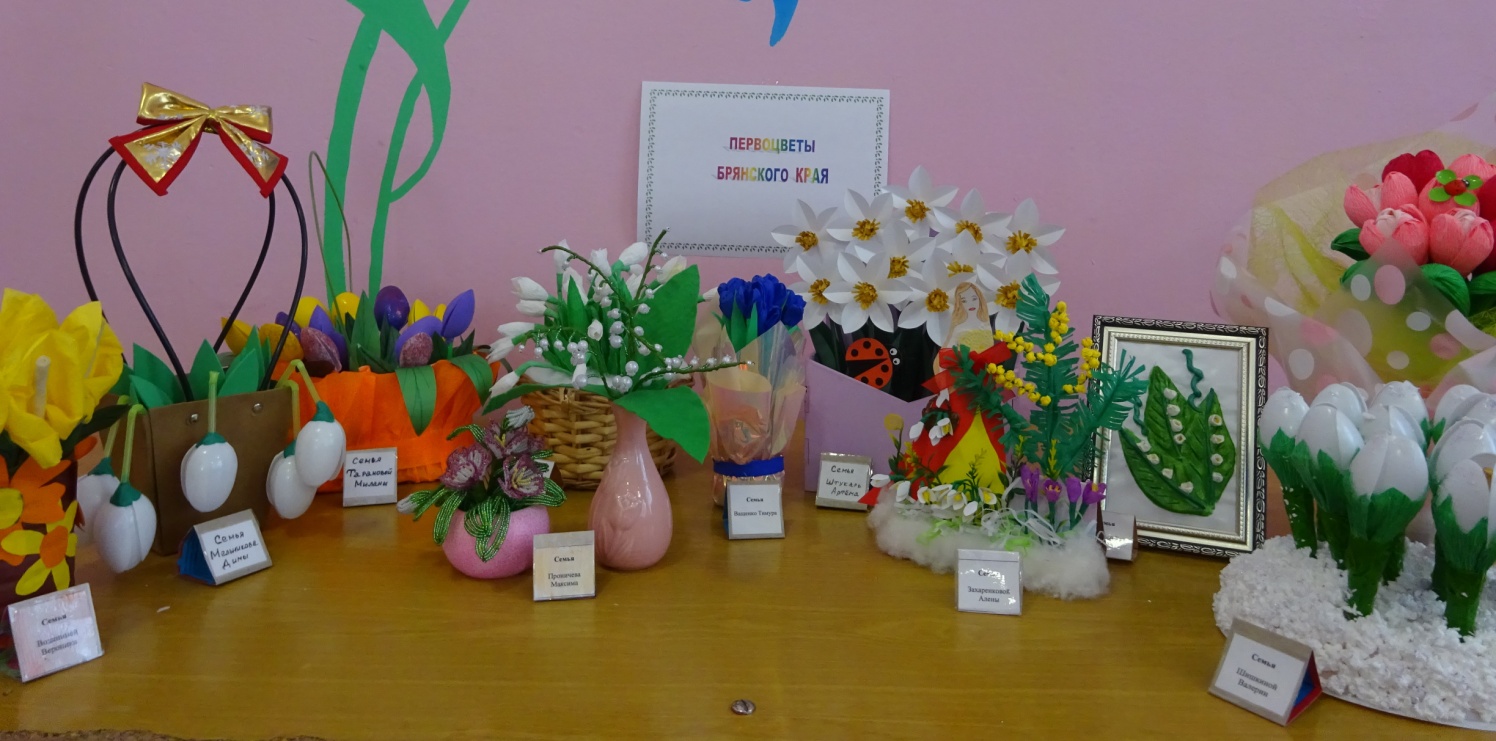                                                                                                       Разработала:                                                                                                      Лавришина И. Г.Брянск 2020Тип проекта:  познавательный-творческий, групповой.Сроки реализации  проекта: среднесрочный – март 2020 года.Участники проекта: дети средней группы, педагог, родители воспитанников.Актуальность.  Ознакомление детей среднего дошкольного с природой является одной из важных задач в работе с детьми. Дошкольный возраст – наиболее благоприятный период экологического воспитания. Ребенок познает мир с открытой душой и сердцем. Именно в этом возрасте накапливаются яркие, образные эмоциональные впечатления, первые природоведческие представления, закладывается фундамент правильного отношения к окружающему миру и ценностной ориентации в нем. Экологическое воспитание – одно из основных направлений в системе образования, это способ воздействия на чувства детей, их сознания, взгляды и представления. Дети испытывают потребность в общении с природой. Они учатся любить природу, наблюдать, сопереживать, понимать, что наша Земля не сможет существовать без растений, так как они не только помогают нам дышать, но и лечат от болезней.Первоцветы – это не только красота, но и часть живой природы, которую необходимо знать, беречь и охранять.Вопросы к детям по предлагаемому проекту:- Назовите цветы-первоцветы-почему цветы так называются?- почему эти  цветы появляются первыми?-почему им не холодно?- какие из них появляются самыми первыми?-какую пользу цветы-первоцветы приносит людям и чем они важно для природы?Сформировалась проблема: дети не знают цветы- первоцветы, их названия, почему они так называются; у детей отсутствуют знания о том, где они растут.Желание детей узнать больше о первых цветах и обусловило выбор темы данного проекта.Цель проекта: формирование бережного отношения к природе (первоцветам); развивать природоохранную деятельность детей.Задачи проекта: расширять знания детей  о весне и её приметах;познакомить  детей с растениями – первоцветами, растущими в родном городе;формировать у детей представление о том, почему эти цветы зацветают первыми, почему их так называют, какую пользу приносят людям и природе;дать представление о том, то все первоцветы – многолетние растения;формировать у детей представление о необходимости света, тепла, влаги, почвы, ветра  для их роста;развивать  умения любоваться растущими цветами, видеть и воспринимать их красоту, наблюдать;стимулировать у детей процесс познания; развивать исследовательскую деятельность;способствовать развитию речевого общения, обогащению и расширению словаря;воспитывать бережное, природохранное  отношение к природе родного края;пополнить РППС предметно развивающую среду;привлечь родителей к активной жизни группы в рамках организации и реализации проекта;формировать партнерские взаимоотношения между педагогом, детьми и родителями.Ожидаемый (прогнозируемый) результат проектной деятельности: Для детей:знают весенние приметы ;имеют представления о первоцветах; о том, почему они появлются первыми; почему их так называют; какую пользу приносят людям и природе;имеют представление о том, то все первоцветы – многолетние растения;имеют представление о том, что все первоцветам для роста  необходимы свет, тепло и влага, почва, ветер;проявляют интерес к растениям, умеют  наблюдать;сформирован интерес  к исследованию объектов природы;пополнен и обогащен словарный запас детей;сформировано природоохранное чувство;воспитано бережное отношение к природеДля родителей:  укрепление детско-родительских отношений;сотрудничество, участие в выставке совместного творчества детей и родителей.Формы и методы работы: познавательные беседы, коллективные и групповые наблюдения, рассматривание иллюстраций,  просмотр мульфильмов, разучивание стихотворений, чтение художественной литературы, дидактические игры, детское художественное творчество.Этапы реализации проекта:Первый этап - подготовительный: определение темы, целей и задач, содержание проекта, прогнозирование результата;  изучение методической литературы, интернет-ресурсов;  беседы с детьми (выявление уровня знаний о первоцветах); составление плана проекта;  организация РППС (подбор художественной литературы о первоцветах; подбор  демонстрационного материала по теме; подбор настольно-печатных игр, дидактических игр);   информация в родительском уголке о начале работы над проектом, приглашение к сотрудничеству.Содержание работы с родителями: анкетирование «Первоцветы рядом с нами»;совместное обсуждение мероприятий по выполнению проекта, выяснение возможностей, средств, необходимых для реализации проекта.Второй этап - реализация проекта:Работа с детьми: наблюдение на прогулке  «Как изменилась жизнь растений с приходом весны?»;беседа с целью выяснения представлений о растениях первоцветах «Первоцветы – вестники весны» с использование иллюстраций;познавательно-исследовательская деятельность по изучению первоцветов: наблюдение за пробуждением природы; наблюдение за первыми ростками первоцветов;наблюдение, где быстрее взойдут первоцветы на участке(на солнце или в тени);наблюдение за ростом,  строением цветов диорастущих иии садовых (пролеска, крокус, тюльпан, нарцисс, мускари); сравнение, как меняются растения вечером;беседы:  «О взаимосвязи неживой природы с жизнью растений», «Почему первоцветы растут первыми?»,   «Первоцветы нашего участка», «Первоцветы леса», «Что произойдет с цветком, если его сорвут?», «Первоцветы и насекомые», «Первоцветы в Красной книге», «Сбережём мы первоцветы - украшение планеты!»чтение художественной литературы: стихотворения - Е. Серов «Подснежник», Ю.Краснокутский «Пролески»,  В.Берестов «Март», З.Александрова «Подснежник»,  Л. Дунина «На опушке огоньки… »,  А. Полетаева «Мать-и-мачеха», Н.Франкель «Ландыш», Е.Царегородцева «Мускари», Е.Серова «Одуванчик»,   Т. Собакин «Если я сорву цветок»; рассказы: И. Сладков «Весенние радости», М. Малышев «Подснежник», И. С. Соколов-Микитов «Подснежники-перелески»; Н. Усова «Фиалка», «Ландыш»; сказки:  В. Катаев «Цветик – семицветик», И. Краснобаева «Первоцветы», Т. Белозеров «Волшебная сказка», Г. Малей «Первые вестники весны», М.Фирсова «Интересная сказка», Т.Кириллова «Сказка в стихах. Первоцветы»; отгадывание загадок;просмотр мультфильма «Двеннадцать  месяцев»; «Уроки тетушки Совы. Месяц март;прослушивание музыкальных композиций: П. И.Чайковский «Времена года», «Апрель. Подснежник», слова П.Синявского, музыка Ю.Чичкова «Песенка подснежников», музыкальный праздник  «Вальс цветов»;рассматривание альбома «Первоцветы Брянского края»;дидактические игры: «Угадай, что назову», «Найди цветок по описанию», «Четвёртый лишний», «Найди первоцветы», «Собери цветок», «Отгадай загадку и найди цветок», художественно - творческая деятельность детей: пластилинография «Крокусы», аппликация «Первоцветы мать – мачеха», прикладное творчество (оригами) «Подснежники»,   раскрашивание картинок из серии «Первоцветы», аппликация «Берегите первоцветы украшение планеты».Работа с родителями: рекомендации родителям о чтении художественной литературы о первоцветах;консультация "Как научить детей беречь природу ";консультация «Первоцветы рядом с нами. Мы их сможем сохранить»; папка-передвижка «Цветочные легенды»;привлечь родителей к изготовлению буклета «Берегите первоцветы»;приобретение первоцветов для посадки на клумбы.Третий  этап - итоговый: оформление стенгазеты «Как мы знакомились с первоцветами»; пополнение РППС в группе изготовленными дидактическими играми, альбомом «Первоцветы Брянского края»; выставка  детских творческих работ «Первоцветы рядом с нами»;выставка совместного творчества родителей и детей «Первоцветы Брянского края» итоговое  мероприятие НОД «Путешествие в страну первоцветов»;Посадка первоцветов на клумбу; подведение итогов реализации проекта; оформление портфолио проекта.Результаты проектной деятельности:сформирован интерес  к исследованию объектов природы- первоцветам;создан альбом «Первоцветы Брянского края»; совместное творчество родителей и детей – изготовлены первоцветов из разных материалов;дети имеют представления о первоцветах Брянского края; о том, почему они зацветают первыми; знают их названия;дети имеют представление о том, что все первоцветы – растения живые, для роста им необходимы свет, тепло и влага, почва, ветер;дети имеют представление о том, что первоцветы - многолетние растения;проявляют интерес к растениям, умеют  наблюдать, проявляют любознательность;развит у детей познавательный интерес;расширен словарный запас детей; получены положительные эмоции;сформировано природоохранное чувство;воспитаны чувства отзывчивости к красоте родной природы;родители привлечены  к активной жизни группы в рамках организации и реализации проекта;сформированы партнерские взаимоотношения между педагогом, детьми и родителями.Наш проект получился ярким, разнообразным, а главное полезным для детей.В результате проектной деятельности дошкольники в полном объёме познакомились с миром первоцветов нашей местности, их многообразием и полезными свойствами.  Благодаря использованию различных наглядных и дидактических пособий, подбору видеоматериалов, методической и художественной литературы, у детей была создана такая среда, в которой происходило активное развитие их познавательных и творческих способностей.Из бесед  дошкольники узнавали много нового, обогащали свой словарный запас, устанавливали причинно-следственные связи и учились правильно делать выводы. На прогулках  у детей развивалась наблюдательность и любознательность, пробуждалось стремление бережно относиться к первоцветам, проявлялось желание за ними ухаживать.Наша работа по данному проекту не только обогатила знания детей, но и в некоторой мере, пробудила в них доброту, сопричастность и сопереживание ко всему живому и прекрасному, что нас окружает. Данный проект помог нам сформировать у детей первоначальные основы экологической культуры и научил беречь родную природу.Все участники проекта (дети, воспитатели, родители) получили положительные эмоции от полученных результатов.